Układ wydalniczy Test sprawdzający – rozdział VII Zaznacz dwa poprawne dokończenia podanego zdania.  Wydalanie to usuwanie A. mocznika i substancji trujących z organizmu. B. niestrawionych resztek pokarmu z organizmu. C. nadmiaru wody z organizmu. D. hormonów z komórek wydzielniczych do krwi. imię i nazwisko klasa                                data 0–2 p. Uzupełnij tabelę. Wpisz w odpowiednie rubryki nazwy wydalanych substancji wybrane spośród podanych. 
woda, sole mineralne, mocznik, dwutlenek węgla, substancje trujące 0–3 p. 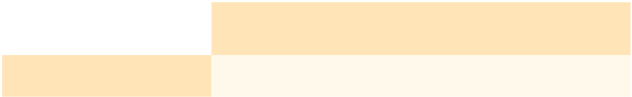 Na rysunku został przedstawiony układ wydalniczy człowieka. a) Podaj nazwy narządów oznaczonych na rysunku cyframi 1 i 4. 1 –  
4 –  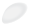 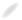 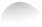 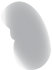 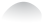 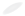 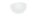 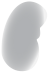 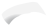 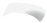 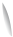 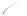 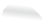 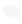 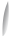 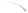 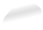 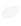 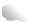 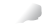 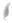 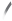 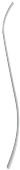 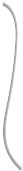 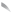 b) Podaj numery i nazwy elementów układu wydalniczego, których  
dotyczą podane opisy. 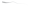 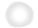 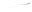 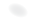 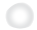 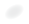 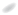 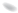 A. Jest narządem o elastycznych ścianach, magazynuje mocz. B. Jest przewodem wyprowadzającym mocz na zewnątrz ciała. C. Jest narządem, który oczyszcza krew i wytwarza mocz. 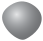 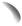 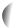 3 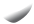 D. Jest przewodem odprowadzającym mocz z miejsca  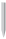 0–2 p. 0–4 p. 4 jego wytwarzania. Oceń, czy poniższe informacje dotyczące układu wydalniczego są zgodne z prawdą. Zaznacz literę P,   jeśli informacja jest prawdziwa, albo literę F – jeśli jest fałszywa. 0–4 p. 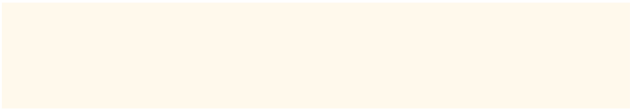 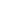 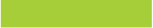 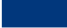 Na rysunku została przedstawiona budowa nefronu.  1 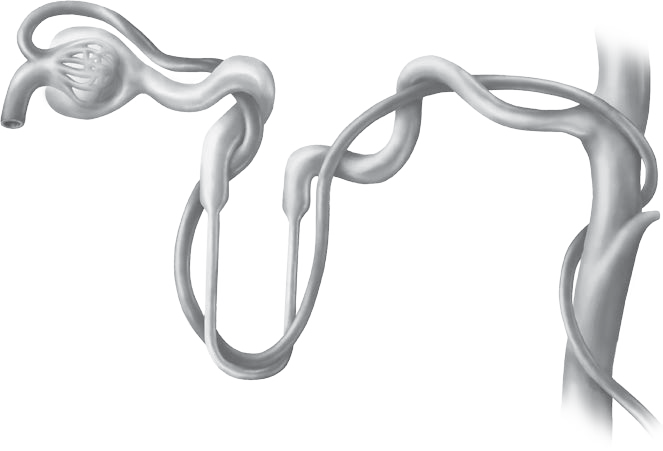 2 4	3 Test A a) Zaznacz odpowiedź, która przedstawia poprawną kolejność elementów oznaczonych na rysunku  
numerami 1–4. A. 1 – kanalik nerkowy, 2 – torebka kłębuszka, 3 – kłębuszek nerkowy, 4 – cewka zbiorcza. B. 1 – kłębuszek nerkowy, 2 – torebka kłębuszka, 3 – kanalik nerkowy, 4 – cewka zbiorcza. C. 1 – torebka kłębuszka, 2 – kanalik nerkowy, 3 – cewka zbiorcza, 4 – kłębuszek nerkowy. D. 1 – kłębuszek nerkowy, 2 – torebka kłębuszka, 3 – cewka zbiorcza, 4 – kanalik nerkowy. b) Podaj numer elementu, do którego w wyniku filtracji przedostaje się mocz pierwotny. 6 Podkreśl właściwe wyrazy tak, aby tekst dotyczący mechanizmu powstawania moczu był prawdziwy. 
W ciałkach / miedniczkach nerkowych zachodzi pierwszy etap powstawania moczu, czyli   osmoza / filtracja krwi. Niektóre składniki osocza przenikają wtedy przez ściany naczyń krwionośnych   
do torebki kłębuszka / kłębuszka nerkowego i tworzy się mocz ostateczny / mocz pierwotny. 7 Podkreśl nazwy związków chemicznych, których nie powinien zawierać mocz ostateczny. 
białka, sole mineralne, glukoza, mocznik, woda Uzupełnij tabelę. Wpisz w odpowiednie rubryki brakujące informacje. 0–1 p. 0–1 p. 0–4 p. 0–1 p. 0–4 p. 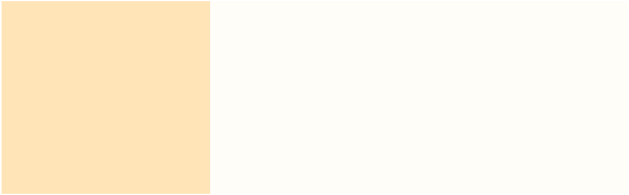 9 Podaj dwa przykłady niewłaściwych zachowań, które utrudniają zapobieganie chorobom układu wydalniczego.0–2 p.Drogi wydalania zbędnych substancji Drogi wydalania zbędnych substancji Drogi wydalania zbędnych substancji Płuca Skóra Układ wydalniczy Wydalane substancje 1. Nerki znajdują się w tylnej części jamy brzusznej, w okolicy lędźwiowej. P F 2. Kora nerki jest warstwą wewnętrzną narządu i składa się głównie z ciałek nerkowych. P F 3. W rdzeniu nerki znajdują się kanaliki nerkowe i cewki zbiorcze. P F 4. Nerki mają bardzo rozbudowaną sieć naczyń krwionośnych. P F Nazwa choroby Objawy choroby ból pęcherza, częste oddawanie niewielkich  ilości moczu, gorączka obecność kamieni w nerkach, napady  
ostrego bólu w okolicy nerek, nudności,  wymioty, obecność krwi w moczu, ból  przy oddawaniu moczu Przykład profilaktyki 